Муниципальное автономное дошкольное образовательное учреждениедетский сад общеразвивающего вида с приоритетным осуществлением деятельности по физическому развитию воспитанников № 145««МОРСКОЕ РАНДЕВУ»Старшая группа 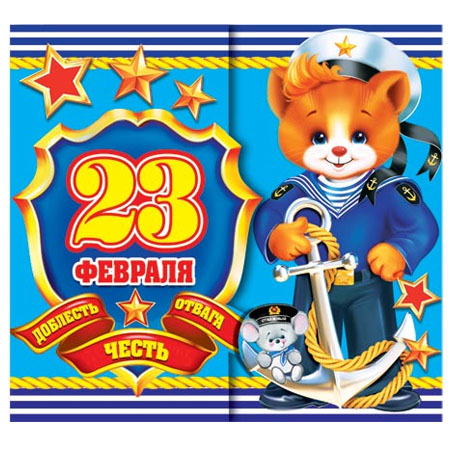 Екатеринбург 2019«МОРСКОЕ РАНДЕВУ»Цель: Формировать чувство патриотизма, воспитывать у детей уважение к Российской Армии, любовь к Родине.Задачи:- формировать осознание того, что любить Родину – значит, ее защищать, беречь и быть достойным гражданином своей страны;- развивать творческие способности, вовлекая детей в исполнение песен, танцев и чтение стихов;- расширять гендерные представления: формировать у мальчиков стремление стать достойными защитниками Родины, у девочек – уважение к будущим воинам;- доставить детям радость ( В праздничный украшенный зал входят под марш дети)Ход мероприятия: (дети заходят в зал с флажками и выполняют перестроение)Ведущая: Здравствуйте уважаемые гости, я рада приветствовать вас на празднике посвященному «Дню Защитника Отечества!»Наша встреча называется «Морское рандеву». Рандеву – этим словом моряки называют встречу кораблей в условленном месте.Вот и у нас 2 корабля назначили встречу здесь и сейчас в этот час!Стихи детей:Вова Мы любим шум прибоя и крики белых чаекИ море штормовое совсем нас не пугает!АртёмПусть тучи грозно целятся, в нас молнии метая.В победу нам лишь верится, о флоте мы мечтаем!Приветствие кораблей:Сёма: Для моряков ребята важно, чтоб были все – Отважные!Митя: Корабль ведем умело, ведь мы ребята – Смелые!Ведущая: И так мы отправляемся в плавание на двух кораблях, чтобы проверить знания и умения наших моряков. Нельзя стать настоящим моряком сидя на берегу. Внимание, внимание, экипажам кораблей приготовиться к осмотру кораблей.Ведущая:Впереди морские дали…Андрей Б.И ребята клятву дали:Верно, Родине служить,Крепкой дружбою дружить. ( все вместе)Игорь:Но не шутка выйти в море,Недоучки в море – горе.Моряком не просто стать,Моряку всё нужно знать.Ведущая: Дом моряка – это его корабль. Каков корабль – такое и плавание.1.ЭСТАФЕТА – «ОСМОТР КОРАБЛЯ»Стихи:Сёма: В море вышли моряки, и отважны и крепки,И по морю повели, в путь далекий корабли!Андрей Ш.: Море злится и штормит, а корабль вперед летит…Мы скомандовать готовы: - полный ход! Отдать швартовы!А сейчас приготовиться к поднятию якоря!(Дети закручивают на палку ЯКОРЯ)Полный вперед, море зовет!   (ШУМ МОРЯ)Мехродж: Водят смело капитаны корабли по океанам.Интересно плавать им по дорогам голубым!Марк: Капитан прикажет строго, дать машинам полный ход.Здравствуй синяя дорога, наш корабль идет в поход!Ведущая:Внимание, внимание, наши радисты получили радиограмму с большой земли.А что же там, мы сейчас узнаем!2.ЭСТАФЕТА – «РАСШИФРОВКА ДОНЕСЕНИЯ»Это пришло поздравление с праздником 23 февраля!Вижу, ловкие вы и смелые, а вот знаете ли вы язык моряков, на котором они общаются. И так готовы!- Задняя часть судна - Канат.- Комната - Каюта.- Кухня - Камбуз.- Лодка-Шлюпка.- Повар - Кок.- Пол - Палуба.- Руль корабля - Штурвал.- Срочная работа - Аврал.- Окно корабля - Иллюминатор.Путь для безопасного прохода судов - Фарватер.БИНОКЛЬВнимание, Внимание, прямо по курсу вижу какой-то остров. Причалить к берегу!Сейчас нам предстоит высадка на берег и осмотреть весь остров.3.ЭСТАФЕТА - «ШЛЮПОЧНЫЙ ЗАПЛЫВ»Юра: Докладываю, разведка острова завершена, ничего подозрительного не обнаружено!(Музыка, Забегает пират)Евгений Булатович: (передразнивает и кривляется) Ничего подозрительного обнаружено не было. А что же вы все под ноги глядели? Посмотрели бы хоть разок вверх на пальмы. Ха! Ха! Ха!Ну что! Приплыли детишки! Узнали?Капитан: Узнали, как не узнать? И давно вы старый плут Билли со своей командой, ждете на этом острове парусник спасения?Евгений Булатович: Съешь меня пиранья! Три тысячи каракатиц в печенку! Откуда ты знаешь мое имя? (всматривается в лицо). Неужели это ты капитан? Я помню тебя пятнадцатилетним юношей. Как я сразу не узнал!Капитан: Ну что ж, мы готовы сразиться с пиратами. Мы сейчас увидим какие пираты дружные, как команда пиратов слышит своего  капитана.Вы должны на своем корабле, обойти все рифы и кто быстрее доберется из нас до нашего корабля.Евгений Булатович: Нас ждет большое богатство,
Если всем за дело взяться!
 Нам крутые ребятишки
В этом деле не в излишке.
мы должны не оплошать и морячков этих обогнать! Евгений Булатович: Чтоб в бою не постыдиться,
Должны мы сейчас сразиться.
Наш соперник будет рад
Сбить всех нас и взять наш клад.
Пираты на старт!4. ЭСТАФЕТА ДЛЯ РОДИТЕЛЕЙ - «ПРОЙДИ КОРАЛЛОВЫЕ РИФЫ» Конкурс  «Дисциплина»Лево руля! Раз-два- шаг налево.Право руля! - шаг направо.Нос! - шаг вперед.Корма! - шаг назад.Пушечное ядро! - все приседают.Адмирал на борту! - все замирают, встают по стойке «смирно» и отдают честь.Парад! Раз-два!Капитан: Моряки вы должны подать сигнал капитану (флажками) – морская азбука и он быстрей приплывет нам на помощь.На старт!5. ЭСТАФЕТА – «ПОДАТЬ СИГНАЛ» Боцман показывает сигналы СОС флажками, а ребята повторяют. Но вот, кажется, капитан нас увидел и спешит на помощь!(Плывем, шум моря)Я вижу что пираты что то задумали, они  припасают ядра для пушек, (кто больше соберет и принесет ядер для пушек.6. ЭСТАФЕТА  ДЛЯ  РОДИТЕЛЕЙ - «ПРИНЕСИ СНАРЯДЫ»  Капитан: ну что Билли? Или же гроза морей! Специально для тебя задание. Я вижу  ты  очень любишь золото!Евгений Булатович: конечно!Капитан: мы сейчас проверим,  твою ловкость, сколько сможешь ты набрать золотых монет!7. ИГРА «ЛОВИШКА С ЛЕНТОЧКАМИ»Опять перехитрили!!! Евгения ЛеонидовнаЧто же вы, «морские волки»,
Время тратите без толку? –
Чем грустить да горевать,
Лучше по морю гулять!Сергей Владимирович Да и я не лыком шит, Настоящий я бандит. Не пострижен, не причесан, Граблю в море всех подряд Настоящий я пират!Евгения ЛеонидовнаО, тысяча акул, нам надо спешить, а иначе…Анна Владимировна  Тише! Иначе нас могут услышать и  найти сокровища первыми!Евгений Булатович Три тысячи чертей, не бывать этому! Пираты вместе Вперед! На абордаж! Я вижу стаю акул!!!!Что же будем делать? Внимание слушай команду, приготовиться к атаке акул.Зарядить пушки!8.ЭСТАФЕТА - «МЕТКИЕ СТРЕЛКИ» РОДИТЕЛИКапитан: юные моряки, наши корабли в безопасности,  Посмотрите,  команда пиратов  с Билли как от вас отстали!Я думаю что наш боевой поход научил не только вас быть дружными, смелыми, справедливыми, но и пираты во главе Билли наверняка стали тоже дружнее. Ведущая:Моряки – народ весёлый,Хорошо живут,И в свободные минутыПляшут и поют. А теперь возвращаемся на большую землю.Вы посмотрите, вас уже встречают!Глядит на море пристально встречающий народ.К своей родимой пристани плывет наш пароход!ТАНЕЦ «САЛАЖАТА»Наше путешествие заканчивается, но вы с честью преодолели все трудности. Но пройдет совсем немного времени, вы подрастете и кто то из вас будет инженером или врачем. Но кем  бы вы не стали, вы всегда будьте готовы встать на защиту нашей Родины-сильными, смелыми,  защитниками!И День Защитника Отечества- это праздник всех мальчиков, пап, дедушек!Составители: Комаровских Нина Ивановна, Козлова Зоя РомановнаДолжности: инструктор по физической культуре ВКК, воспитатель 1КК.АлинаСегодня славный праздникДля дедов и отцов.У нас для вас в запасеНемало теплых слов.Вам мужества желаем,Быть сильными всегда.Мы знаем, рядом с вамиНам не страшна беда.ЮляНа листке календаря23 февраля.Праздник дедушек и пап,И мальчишек всех подряд.Вы за нас горой стоите,Перед страхом устоите.И мы с вами не боимся,И всегда вами гордимся!ПрияВ феврале есть важный праздникВсех мальчишек и мужчин.Силы, мужества желаем,И не драться без причин!Нас всегда вы защищайтеИ в обиду не давайте.Мирной будет пусть земляС 23 Февраля!